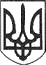 РЕШЕТИЛІВСЬКА МІСЬКА РАДАПОЛТАВСЬКОЇ ОБЛАСТІВИКОНАВЧИЙ КОМІТЕТРІШЕННЯ09 травня  2023 року                                                                                       №  99Про затвердження подання  до суду  про  призначення  Решетченко Л.І. опікуном над Рижовою Т.С.   	Керуючись ст. ст.39, 58, 60, 62, 63 Цивільного Кодексу України, пп. 4 п. б ч. 1 ст. 34, п. 3 ч. 4 ст. 42, ч. 6 ст. 59 Закону України „Про місцеве самоврядування в Україні”,  Правилами опіки та піклування, затвердженими спільним наказом Державного комітету України у справах сім’ї та молоді, Міністерства освіти України, Міністерства охорони здоров’я України, Міністерства праці та соціальної політики України від 26.05.1999 № 34/166/131/88,  ухвалою Решетилівського районного суду у справі 546/433/23, розглянувши заяву та подані документи Решетченко  Людмили Іванівни, відповідно до протоколу засідання опікунської ради при виконавчому комітеті від 08 травня 2023  року № 2, виконавчий комітет Решетилівської міської ради   ВИРІШИВ:	Затвердити текст подання до суду про призначення Решетченко Людмили Іванівни опікуном над Рижовою Тетяною Сергіївною, у разі  визнання її   недієздатною та направити його до суду (додається).  Міський голова								О.А. Дядюнова                                                                                          ЗАТВЕРДЖЕНО                                                                                                                                           рішення виконавчого комітету                                                                           Решетилівської міської ради                                                                                  09 травня 2023 року № 99                                                                            Решетилівський районний суд                                                                           Полтавської області                                                                          вул. Покровська, 24,                                                                                   м. РешетилівкаПоданняпро призначення Решетченко Людмили Іванівни  опікуном над  Рижовою Тетяною СергіївноюКеруючись ст. 300 ЦПК України, ст. 39, ст. 58, ст. 60, ст. 62, ч. 4 ст. 63 ЦК України,  Правилами опіки та піклування,  затверджених спільним Наказом Державного комітету України у справах сім'ї та молоді,    Міністерства освіти України, Міністерства охорони здоров'я України, Міністерства праці та соціальної політики України від 26.05.1999 року № 34/166/131/88, ухвалою Решетилівського районного суду від 11 квітня 2023 року у справі 546/433/23, розглянувши заяву та  подані документи Решетченко Людмили Іванівни, виконавчий комітет Решетилівської міської ради, як орган опіки та піклування, встановив наступне:- Рижова Тетяна Сергіївна, * року народження, проживає за адресою: вул.  *, * с. * Полтавського району Полтавської області. - Рижова Тетяна Сергіївна є особою з інвалідністю другої групи з дитинства безтерміново,  у відповідності до довідки МСЕК, серія 10 ААА №199924 від 22.12.2014 р Вона страждає * захворюванням, яке призводить до того, що вона має *. Внаслідок хвороби Рижова Тетяна Сергіївна потребує постійного нагляду та догляду.- Заявник Решетченко Людмила Іванівна є рідною бабусею Рижової Тетяни Сергіївни та  фактично здійснює догляд за нею, бажає бути її опікуном, у разі  визнання її недієздатною, здійснювати  обов’язки по догляду та утриманню, зобов’язується дбати про підопічну, оберігати її особисті та майнові права.	Виконавчий комітет Решетилівської міської ради, як орган опіки та піклування, вважає, що призначення Решетченко Людмили Іванівни опікуном  над її внучкою, у разі визнання її недієздатною, відповідає інтересам хворої.         З огляду на зазначене, просимо призначити Решетченко Людмилу Іванівну   опікуном Рижової Тетяни Сергіївни, у разі визнання її недієздатною.